Экстренное предупреждение о возможном возникновении чрезвычайных ситуаций на территории Магаданской области 18 июля 2021 года(подготовлено на основании данных ФГБУ «Колымское УГМС»)18 июля 2021 года существует вероятность возникновения чрезвычайных ситуаций до межмуниципального уровня в Тенькинском, Хасынском, Ягоднинском, Сусуманском, Среднеканском, Омсукчанском, Северо-Эвенском ГО связанных с повреждением (обрывом) линий электропередач и линий связи, нарушениями функционирования объектов жизнеобеспечения, дорожно-коммунальных служб, нарушениями автомобильного сообщения, затруднениями в работе всех видов транспорта, нарушениями в системе ЖКХ, обрушением и деформацией слабоукрепленных, широкоформатных и ветхих конструкций (в т. ч. рекламных щитов), (Источник ЧС – ветер).По информации ФГБУ «Колымское УГМС»:До конца дня 18 июля местами в Тенькинском, Хасынском, Ягоднинском, Сусуманском, Среднеканском, континентальной части Омсукчанского, Северо-Эвенского городских округов ожидается ветер северный 15-20 м/с.Рекомендации Министерству дорожного хозяйства, транспорта Магаданской области по реагированию на экстренное предупреждение:усилить контроль за состоянием автодорог;привести силы и средства в режим повышенной готовности, предоставлять данные о наличии сил и средств председателю КЧС.Рекомендации главам городских округов по реагированию на экстренное предупреждение:организовать выполнение комплекса превентивных мероприятий по снижению риска возникновения чрезвычайных ситуаций и уменьшения их последствий, уточнить план действий по предупреждению ЧС;усилить контроль за уровнем воды в реках; обеспечить проведение оповещения населения и при необходимости эвакуацию населения на не затапливаемые места;организовать проведение работ по укреплению ограждающих дамб;создать условия, не допускающие вспышек инфекционных заболеваний людей, обеспечить население качественной питьевой водой в необходимом количестве, не допустить попадание дождевых паводковых вод в источники питьевого водоснабжения;подготовить плавсредства;обеспечить проведение разъяснительной работы в СМИ и оповещение населения;максимально использовать потенциал комиссии по ликвидации ЧС и обеспечению пожарной безопасности;организовать эффективное взаимодействие руководителей предприятий жизнеобеспечения на местах;организовать контроль оперативной обстановки и своевременное доведение информации о возможности возникновения угрозы населенным пунктам и объектам экономики.обеспечить контроль готовности:аварийных бригад к реагированию на аварии на объектах жизнеобеспечения и системах энергоснабжения;коммунальных и дорожных служб к обеспечению нормального функционирования дорожного сообщения;спасательных служб.О выполненных превентивных мероприятиях, составе сил и средств готовых к реагированию на возникновение ЧС докладывать оперативному дежурному ПСЦ по эл. адресу: 112@49gov.ruИ.о. начальника Центра    		                                          С.Е.Чернышев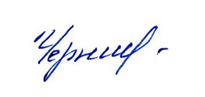 Исп. Дубовицкая И.В. (4132) 63-97-51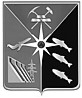 ОБЛАСТНОЕ ГОСУДАРСТВЕННОЕКАЗЕННОЕ УЧРЕЖДЕНИЕ«Пожарно-спасательный центргражданской обороны, защитынаселения, территорий и пожарнойбезопасности Магаданской области»685000, г. Магадан, ул. Карла Маркса,1тел.:62-72-42, факс: 62-05-00E-Mail: mpsc@49gov.ru«18» июля 2021 г. № 03-01-282Начальнику Главного управления МЧС России по Магаданской области (через ЦУКС)Для реализацииРуководителям федеральных и областных ведомств и учрежденийМэру г. МагаданаГлавам МО:«Тенькинский городской округ»«Хасынский городской округ»«Ягоднинский городской округ»«Сусуманский городской округ»«Среднеканский городской округ»«Омсукчанский городской округ»«Северо-Эвенский городской округ»